PETEK, 17.4.2020TOLE JE URNIK NAŠEGA DELA: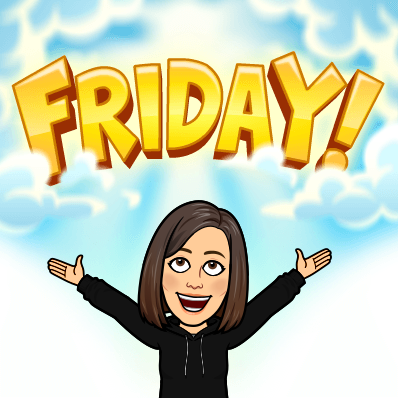 SLOVENSKI JEZIK (2 uri)NAVODILA ZA DELO:V zvezek napiši miselni vzorec, kaj tebi pomeni sreča (naslov naj bo: TO TI JE SREČA, INDIJANSKA LJUDSKA)Na spletnih straneh poišči zanimive pregovore o SREČI (VSAJ 5) IN JIH NAPIŠI V ZVEZEK. Pregovori so kratka besedila, ki o določenem pojmu povedo zanimivp resnico.Npr. Samo srečen človek lahko osrečuje druge ljudi.V Berilu 5 poišči v razdelku PROZA indijansko ljudsko pravljico TO TI JE SREČA. Pravljica izvira iz indijanskega plemena Makoki iz Severne Amerike. Indijanci so imeli imena, ki so zelo označevala njihove osebnosti ali spretnosti npr. Sedeči bik, Ostro oko, Pleše z volkovi. Kakšno indijansko ime bi izbral zase? Besedilo večkrat preberi (vsaj 2x). Lahko ga tudi poslušaš preko interaktivnega berila na Radovednih pet.Ustno odgovori na vprašanja v modrem polju DEJAVNOSTI PO BRANJU.V zvezek napiši obnovo indijanske ljudske pravljice.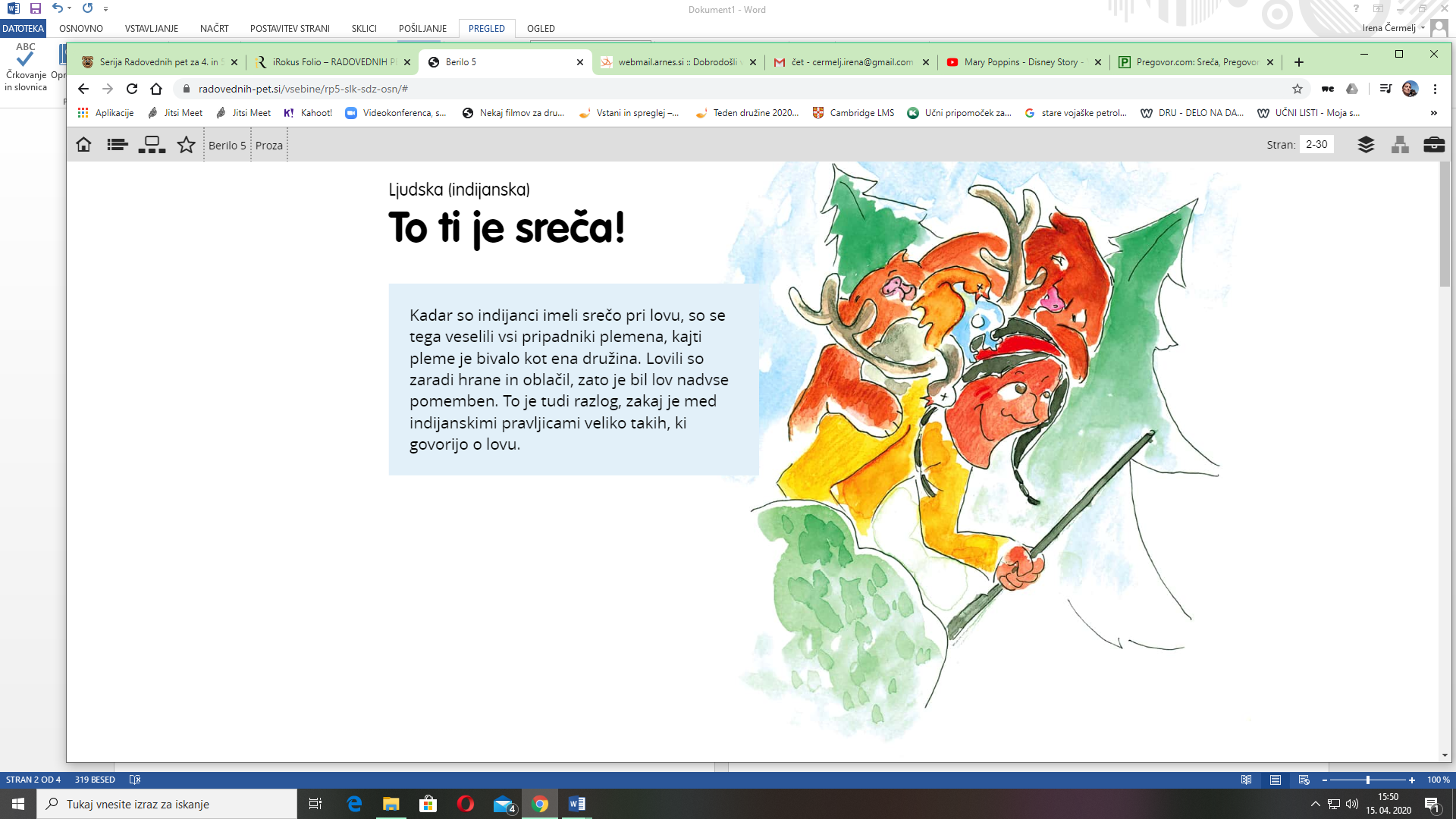 ŠPORT (1 URA)Navodilo za tvoje delo:Ker vem, da je morda pred tabo še športni dan, če ga nisi uspel izpeljati v sredo in ker vem, da si zagotovo vsak dan zunaj, bodo morda takšne naloge, ki jih boš našel na posnetku zabavne in eno ali dve poskusi izpeljati tudi sam. Ampak res?Na povezavo prideš tako, da držiš tipko CTRL in z miško klikneš na modro povezavo.V STANOVANJU POSKUSI: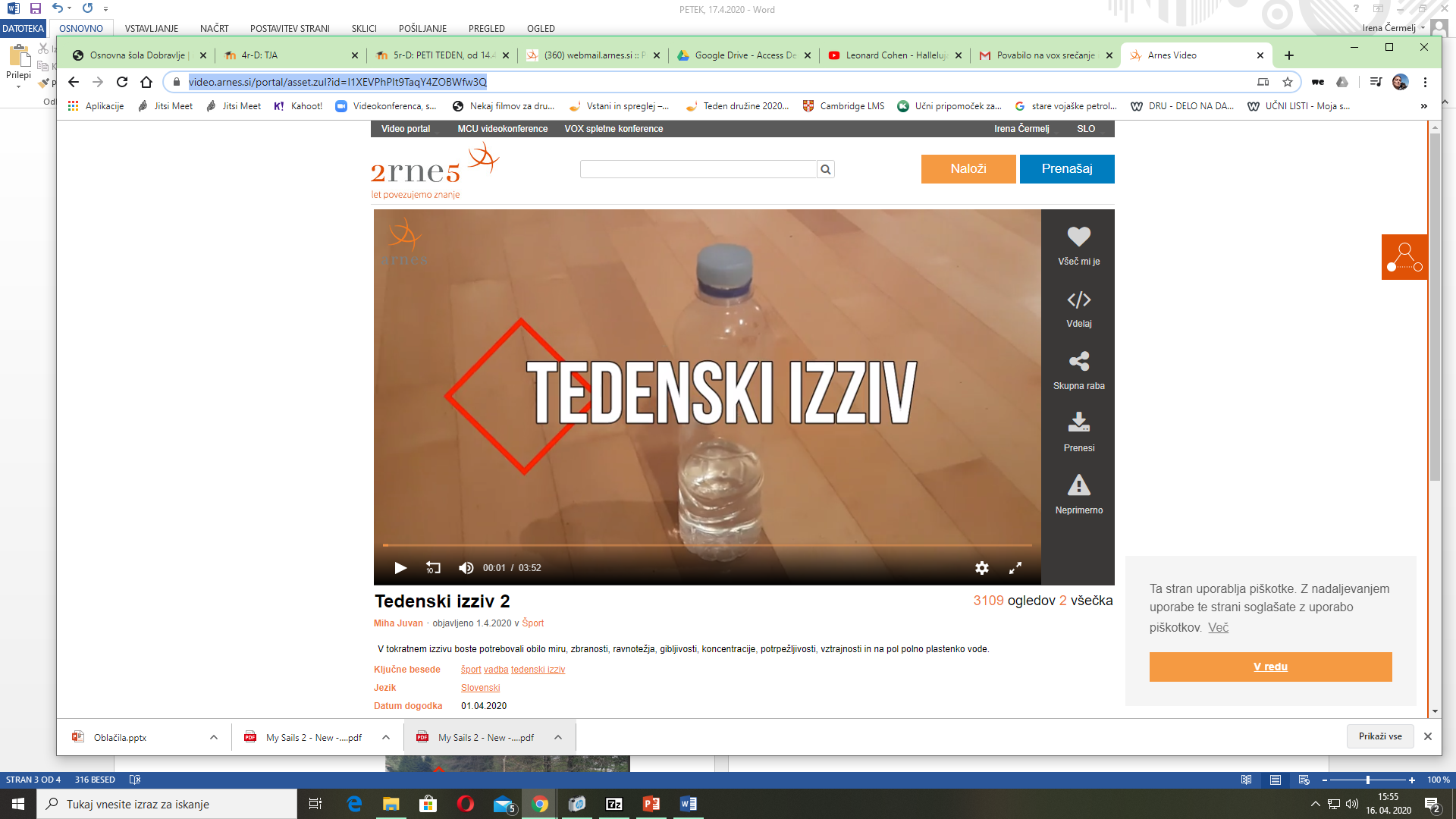 IZZIV TEDNA: https://video.arnes.si/portal/asset.zul?id=I1XEVPhPIt9TaqY4ZOBWfw3QŠE EN IZZIV TEDNA: https://video.arnes.si/portal/asset.zul?id=kcaFo8VXhabMJdfFlySVdAgkV NARAVI POSKUSI: DISK GOLF: https://video.arnes.si/portal/asset.zul?id=kcaFo8VXhabMJdfFlySVdAgk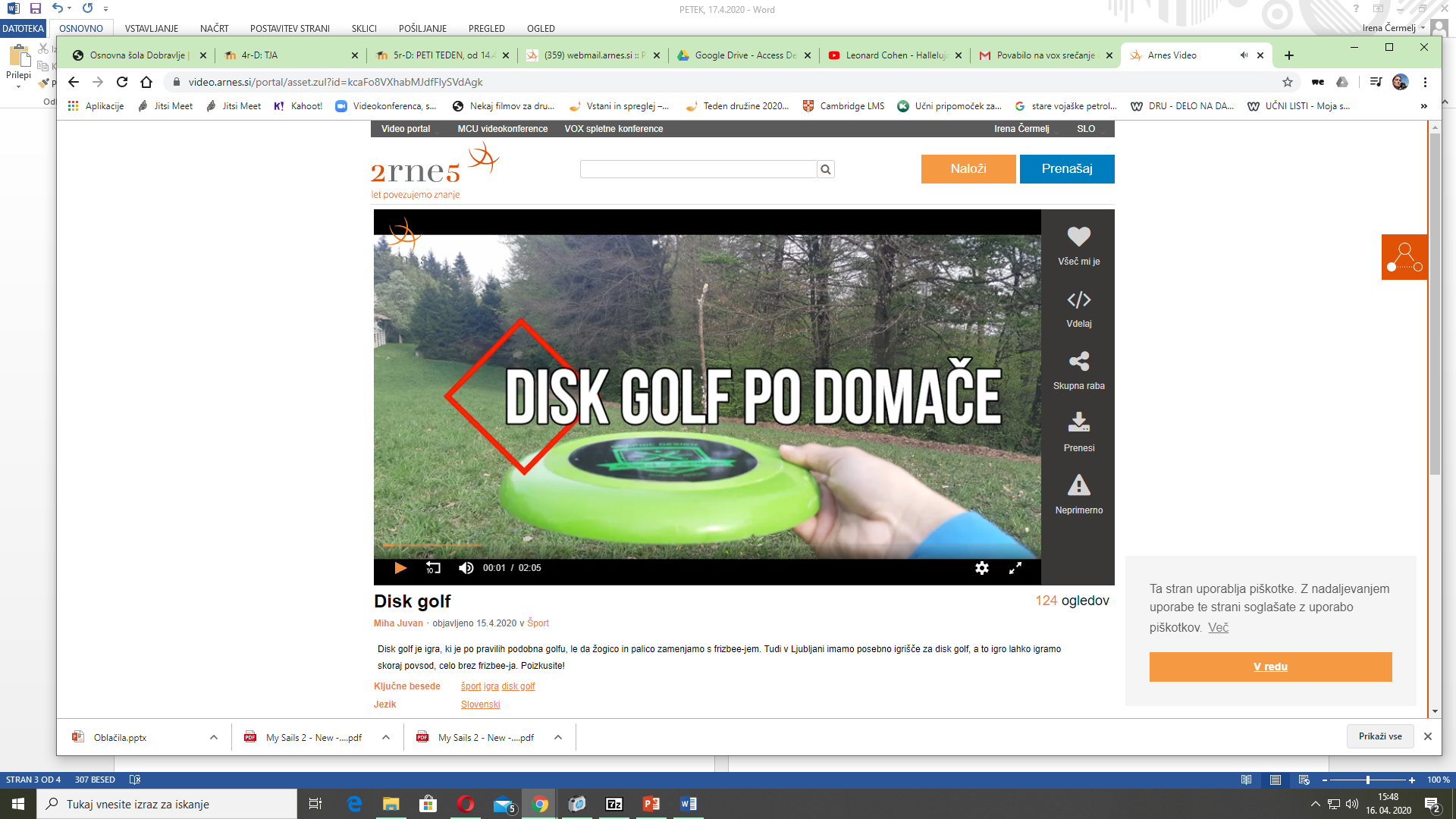 TRI V VRSTO: https://video.arnes.si/portal/asset.zul?id=y6aZwVQLfVMflXTQNZDi71gY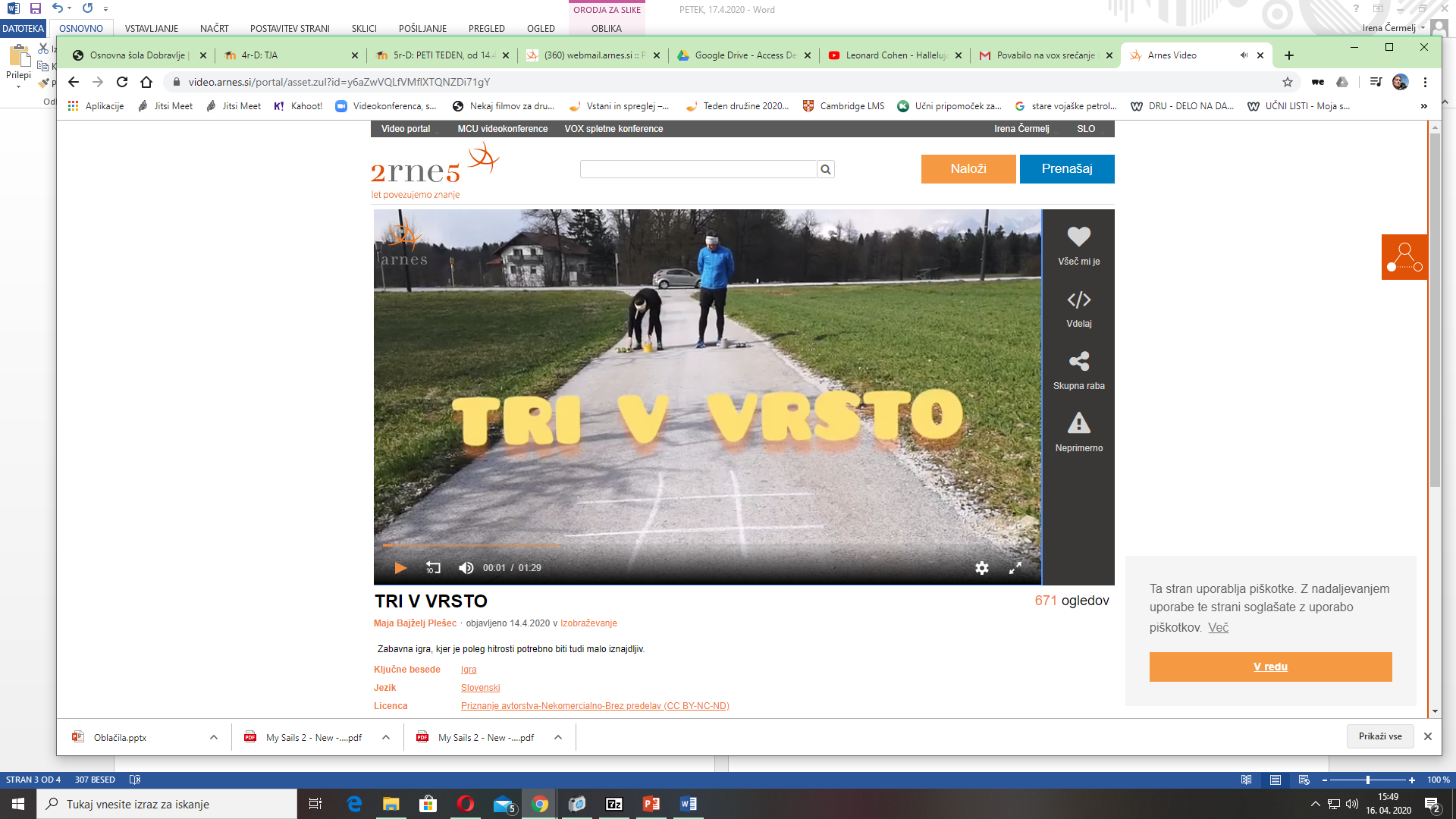 TJANavodila za delo učencev, ki nimajo učnih težav:Hello kids, so what's the day and date today?Pozdravljeni učenci, najprej povejte,kateri dan in datum je danes. We will repeat days of the week. Do exercise 10 in your workbooks on page 66. Ponovili bomo dneve v tednu. Na strani 66 v delovnem zvezku, naredite nalogo 10. We will also learn how to say, what we like and what we don't like, hate etc. Učili se bomo povedati, kaj radi jemo, česa ne maramo itd. https://www.youtube.com/watch?v=frN3nvhIHUk Sbp. 69/16 – listen and point to. UČB str. 69/naloga 16 – poslušaj in pokaži. V zvezek napiši naslov I like, I don't like Nato pa prepiši: LOVE – OBOŽUJEMLIKE – RAD IMAMDON'T MIND – VSEENO MI JEDON'T LIKE – NE MARAMHATE – SOVRAŽIM Sbp. 69/17 – Listen and write the sentences into your notebooks. UČB str. 69/17 – poslušaj in napiši povedi v zvezek tako da napišeš imena oseb in prepišeš, kaj radi jejo oz česa ne marajo itd. Npr. Janez: 'I don't like eggs.' POSLUŠAJ IN PREVERI SVOJE ODGOVORE. Sprašuj družinske člane (izberi si poljubno hrano):Navodila za delo učencev, ki imajo učne težave:Hello kids, so what's the day today?Pozdravljeni učenci, najprej povejte, kateri dan je danes. We will repeat days of the week. Do exercise 10 in your workbooks on page 66. Ponovili bomo dneve v tednu. Na strani 66 v delovnem zvezku, naredite nalogo 10. We will also learn how to say, what we like and what we don't like, hate etc. Učili se bomo povedati, kaj radi jemo, česa ne maramo itd. https://www.youtube.com/watch?v=frN3nvhIHUk Sbp. 69/16 – listen and point to. UČB str. 69/naloga 16 – poslušaj in pokaži. V zvezek napiši naslov I like, I don't like Nato pa prepiši: LOVE – OBOŽUJEMLIKE – RAD IMAMDON'T MIND – VSEENO MI JEDON'T LIKE – NE MARAMHATE – SOVRAŽIM Sbp. 69/17 – Listen and write the sentences into your notebooks. UČB str. 69/17 – poslušaj in napiši povedi v zvezek tako da napišeš imena oseb in prepišeš, kaj radi jejo oz česa ne marajo itd. Npr. Janez: 'I don't like eggs.' POSLUŠAJ IN PREVERI SVOJE ODGOVORE. Za ta teden ste opravili.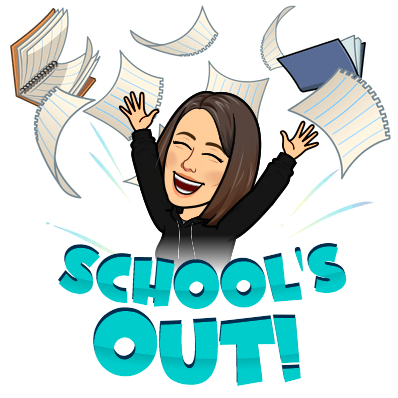 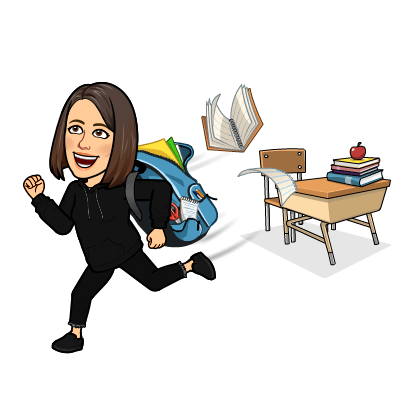 Sedaj pa: 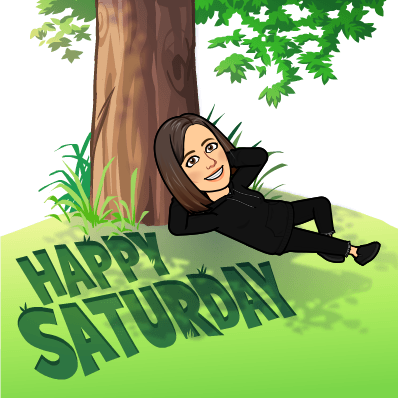 Želim vam 	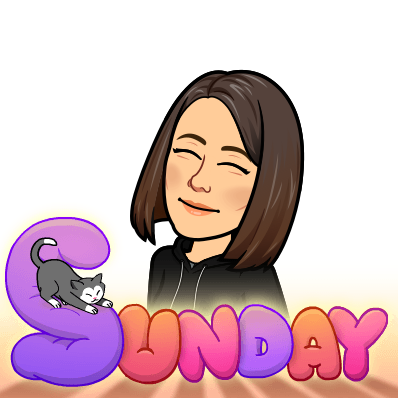 in še lepšo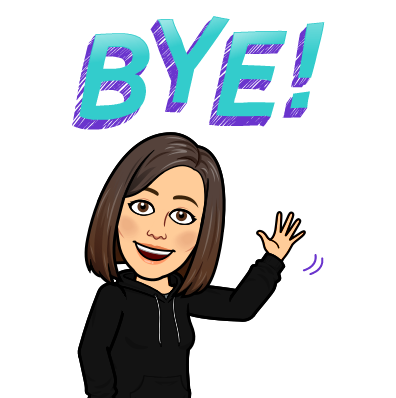 SLOVENŠČINA (2 URI)OBRAVNAVA BERILA: TO TI JE SREČAMiselni vzorec: Kaj je srečaPregovori o srečiBranje pravljiceObnova pravljiceŠPORT (1 URA)IZZIVI V STANOVANJU ALI V NARAVIGLASBA (1 URA)Na spletni strani šole klikni Glasbena umetnost (5.TEDEN)TJA (1 URA)DAYS OF THE WEEK, I LIKE, I DON'T LIKE DZ str. 66/10UČB str. 69/16,17What do you like?Do you like ice cream?What don't you like?Do you like pickles?